Unit 7 Lesson 6: Usemos una decena para sumar hasta 1,000WU Conversación numérica: Números que forman 10 (Warm up)Student Task StatementEncuentra mentalmente el valor de cada expresión.1 Sumemos números de dos dígitos y de tres dígitosStudent Task StatementEncuentra el valor de cada suma.Conjunto 1Conjunto 2Conjunto 3¿Qué patrones observaste?2 Clasificación de tarjetas: Decena perfectaStudent Task StatementEmpareja cada número de tres dígitos con un número de dos dígitos. Cuando sumes tus números, ellos deben formar una decena sin unidades adicionales. Escoge 1 pareja de números y encuentra el valor de su suma. Muestra cómo pensaste.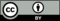 © CC BY 2021 Illustrative Mathematics®